Cas particulier de la 1ère professionnelle ASSP :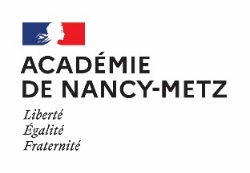 Rentrée 2022
Coefficients PAM pour l’entrée en 1ère Professionnelle famille de métiers + ASSP (Accompagnement, Soins et Services à la Personne)
(annexe K2_4)Métiers de l’aéronautiqueFrançaisMathématiques et Sciences physiques et chimiquesLV étrangèreArts app.& cult.artistiquesEco droit/ Eco gestionEMCEPSH/GéoPrévention santé environnementEnseignement professionnelTotalAéronautique option avionique442121332830Aéronautique option système442121332830Métiers de l’agencement, de la menuiserie et de l’ameublementMétiers de l’agencement, de la menuiserie et de l’ameublementMétiers de l’agencement, de la menuiserie et de l’ameublementMétiers de l’agencement, de la menuiserie et de l’ameublementMétiers de l’agencement, de la menuiserie et de l’ameublementMétiers de l’agencement, de la menuiserie et de l’ameublementMétiers de l’agencement, de la menuiserie et de l’ameublementMétiers de l’agencement, de la menuiserie et de l’ameublementMétiers de l’agencement, de la menuiserie et de l’ameublementMétiers de l’agencement, de la menuiserie et de l’ameublementMétiers de l’agencement, de la menuiserie et de l’ameublementMétiers de l’agencement, de la menuiserie et de l’ameublementTechnicien de fabrication bois et matériaux associés332321322930Technicien menuisier agenceur332321322930Métiers de l’alimentationMétiers de l’alimentationMétiers de l’alimentationMétiers de l’alimentationMétiers de l’alimentationMétiers de l’alimentationMétiers de l’alimentationMétiers de l’alimentationMétiers de l’alimentationMétiers de l’alimentationMétiers de l’alimentationMétiers de l’alimentationBoulanger-pâtissier332231223930Métiers de l’hôtellerie et restaurationMétiers de l’hôtellerie et restaurationMétiers de l’hôtellerie et restaurationMétiers de l’hôtellerie et restaurationMétiers de l’hôtellerie et restaurationMétiers de l’hôtellerie et restaurationMétiers de l’hôtellerie et restaurationMétiers de l’hôtellerie et restaurationMétiers de l’hôtellerie et restaurationMétiers de l’hôtellerie et restaurationMétiers de l’hôtellerie et restaurationMétiers de l’hôtellerie et restaurationCommercialisation et services en restauration 332231223930Cuisine332231223930Métiers de la beauté et du bien-êtreMétiers de la beauté et du bien-êtreMétiers de la beauté et du bien-êtreMétiers de la beauté et du bien-êtreMétiers de la beauté et du bien-êtreMétiers de la beauté et du bien-êtreMétiers de la beauté et du bien-êtreMétiers de la beauté et du bien-êtreMétiers de la beauté et du bien-êtreMétiers de la beauté et du bien-êtreMétiers de la beauté et du bien-êtreMétiers de la beauté et du bien-êtreEsthétique cosmétique parfumerie332231322930Métiers de la coiffure332231322930Métiers de la construction durable, du bâtiment et des travaux publicsMétiers de la construction durable, du bâtiment et des travaux publicsMétiers de la construction durable, du bâtiment et des travaux publicsMétiers de la construction durable, du bâtiment et des travaux publicsMétiers de la construction durable, du bâtiment et des travaux publicsMétiers de la construction durable, du bâtiment et des travaux publicsMétiers de la construction durable, du bâtiment et des travaux publicsMétiers de la construction durable, du bâtiment et des travaux publicsMétiers de la construction durable, du bâtiment et des travaux publicsMétiers de la construction durable, du bâtiment et des travaux publicsMétiers de la construction durable, du bâtiment et des travaux publicsMétiers de la construction durable, du bâtiment et des travaux publicsAménagement et finitions du bâtiment432221332830Menuiserie aluminium-verre432221332830Ouvrages du bâtiment : métallerie432221332830Technicien du bâtiment : organisation et réalisation du gros œuvre432221332830Travaux publics432221332830Métiers de la gestion administrative, du transport et de la logistiqueMétiers de la gestion administrative, du transport et de la logistiqueMétiers de la gestion administrative, du transport et de la logistiqueMétiers de la gestion administrative, du transport et de la logistiqueMétiers de la gestion administrative, du transport et de la logistiqueMétiers de la gestion administrative, du transport et de la logistiqueMétiers de la gestion administrative, du transport et de la logistiqueMétiers de la gestion administrative, du transport et de la logistiqueMétiers de la gestion administrative, du transport et de la logistiqueMétiers de la gestion administrative, du transport et de la logistiqueMétiers de la gestion administrative, du transport et de la logistiqueMétiers de la gestion administrative, du transport et de la logistiqueAssistance à la gestion des organisations et de leurs activités423232122930Logistique332141232930Organisation de transport de marchandises332141142930Métiers de la maintenance des matériels et des véhiculesFrançaisMathématiques et Sciences physiques et chimiquesLV étrangèreArts app.& cult.artistiquesEco droit/ Eco gestionEMCEPSH/GéoPrévention santé environnementEnseignement professionnelTotalMaintenance des matériels option A matériels agricoles3321213231030Maintenance des matériels option B matériels de construction et manutention3321213231030Maintenance des matériels option C matériels d’espaces verts3321213231030Maintenance des véhicules option A voitures particulières3321213231030Maintenance des véhicules option B véhicules de transport routier3321213231030Maintenance des véhicules option C motocycles3321213231030Métiers de la réalisation d’ensembles mécaniques et industrielsMétiers de la réalisation d’ensembles mécaniques et industrielsMétiers de la réalisation d’ensembles mécaniques et industrielsMétiers de la réalisation d’ensembles mécaniques et industrielsMétiers de la réalisation d’ensembles mécaniques et industrielsMétiers de la réalisation d’ensembles mécaniques et industrielsMétiers de la réalisation d’ensembles mécaniques et industrielsMétiers de la réalisation d’ensembles mécaniques et industrielsMétiers de la réalisation d’ensembles mécaniques et industrielsMétiers de la réalisation d’ensembles mécaniques et industrielsMétiers de la réalisation d’ensembles mécaniques et industrielsMétiers de la réalisation d’ensembles mécaniques et industrielsFonderie332221323930Microtechniques332221323930Technicien en chaudronnerie industrielle332221323930Technicien en réalisation de produits mécaniques option réalisation et suivi de productions (ex technicien d’usinage)332221323930Métiers de la relation clientMétiers de la relation clientMétiers de la relation clientMétiers de la relation clientMétiers de la relation clientMétiers de la relation clientMétiers de la relation clientMétiers de la relation clientMétiers de la relation clientMétiers de la relation clientMétiers de la relation clientMétiers de la relation clientMétiers de l'accueil325122232830Métiers du commerce et de la vente option A animation et gestion de l'espace commercial334132222830Métiers du commerce et de la vente option B prospection clientèle et valorisation de l'offre commerciale334132222830Métiers des études et de la modélisation numérique du bâtimentMétiers des études et de la modélisation numérique du bâtimentMétiers des études et de la modélisation numérique du bâtimentMétiers des études et de la modélisation numérique du bâtimentMétiers des études et de la modélisation numérique du bâtimentMétiers des études et de la modélisation numérique du bâtimentMétiers des études et de la modélisation numérique du bâtimentMétiers des études et de la modélisation numérique du bâtimentMétiers des études et de la modélisation numérique du bâtimentMétiers des études et de la modélisation numérique du bâtimentMétiers des études et de la modélisation numérique du bâtimentMétiers des études et de la modélisation numérique du bâtimentTechnicien d’études du bâtiment option A études et économie 332221332930Technicien d’études du bâtiment option B assistant en architecture332321232930Technicien géomètre-topographe332221332930Métiers des industries graphiques et de la communicationMétiers des industries graphiques et de la communicationMétiers des industries graphiques et de la communicationMétiers des industries graphiques et de la communicationMétiers des industries graphiques et de la communicationMétiers des industries graphiques et de la communicationMétiers des industries graphiques et de la communicationMétiers des industries graphiques et de la communicationMétiers des industries graphiques et de la communicationMétiers des industries graphiques et de la communicationMétiers des industries graphiques et de la communicationMétiers des industries graphiques et de la communicationRéalisation de produits imprimés et pluri-média option A productions graphiques432221232930Réalisation de produits imprimés et pluri-média option B productions imprimées432221232930Métiers des transitions numérique et énergétiqueFrançaisMathématiques et Sciences physiques et chimiquesLV étrangèreArts app.& cult.artistiquesEco droit/ Eco gestionEMCEPSH/GéoPrévention santé environnementEnseignement professionnelTotalInstallateur en chauffage, climatisation et énergies renouvelables (ex technicien en installation des systèmes énergétiques et climatiques)332231232930Maintenance et efficacité énergétique (ex technicien de maintenance des systèmes énergétiques et climatiques)332231232930Métiers de l’électricité et de ses environnements connectés332231232930Métiers du froid et des énergies renouvelables (ex technicien du froid et du conditionnement de l'air)332231232930Systèmes numériques option A sûreté et sécurité des infrastructures, de l’habitat et du tertiaire332231232930Systèmes numériques option B audiovisuels, réseau et équipement domestiques332231232930Systèmes numériques option C réseaux informatiques et systèmes communicants332231232930Métiers du pilotage et de la maintenance d’installations automatisésMétiers du pilotage et de la maintenance d’installations automatisésMétiers du pilotage et de la maintenance d’installations automatisésMétiers du pilotage et de la maintenance d’installations automatisésMétiers du pilotage et de la maintenance d’installations automatisésMétiers du pilotage et de la maintenance d’installations automatisésMétiers du pilotage et de la maintenance d’installations automatisésMétiers du pilotage et de la maintenance d’installations automatisésMétiers du pilotage et de la maintenance d’installations automatisésMétiers du pilotage et de la maintenance d’installations automatisésMétiers du pilotage et de la maintenance d’installations automatisésMétiers du pilotage et de la maintenance d’installations automatisésMaintenance des systèmes de production connectés (ex maintenance des équipements industriels)3322212231030Pilote de ligne de production3322212231030Procédés de la chimie, de l’eau et des papiers-cartons3322212231030Technicien de scierie3322212231030ASSP (Accompagnement, Soins et Services à la Personne)FrançaisMathématiques et Sciences physiques et chimiquesLV étrangèreArts app.& cult.artistiquesEco droit/ Eco gestionEMCEPSH/GéoPrévention santé environnementEnseignement professionnelTotalAccompagnement, soins et services à la personne option A à domicile332221324830Accompagnement, soins et services à la personne option B en structure332221324830